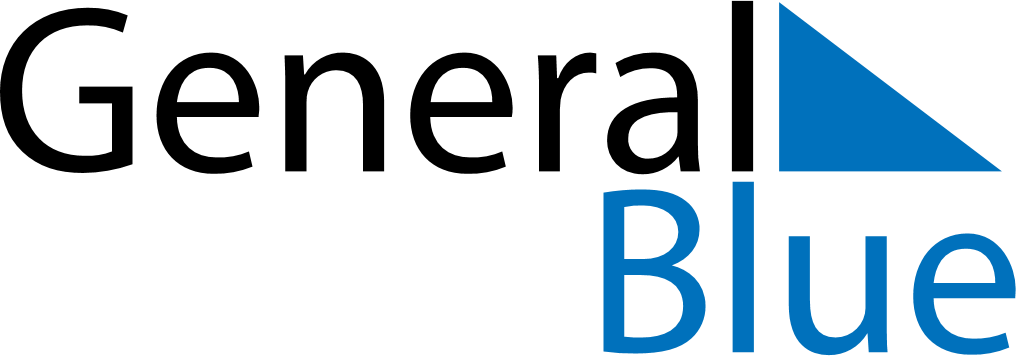 May 1726May 1726May 1726May 1726May 1726SundayMondayTuesdayWednesdayThursdayFridaySaturday12345678910111213141516171819202122232425262728293031